أَحْداث عُطلَة نِهايَة الأُسبوعأَضَع دائِرَة حَولَ الأحداث التي قمت بها في عُطلَة نِهايَة الأسبوع وَأَكتُب التَفاصِيل تَحـت الرَمزأَحْداث عُطلَة نِهايَة الأُسبوعأَضَع دائِرَة حَولَ الأحداث التي قمت بها في عُطلَة نِهايَة الأسبوع وَأَكتُب التَفاصِيل تَحـت الرَمزأَحْداث عُطلَة نِهايَة الأُسبوعأَضَع دائِرَة حَولَ الأحداث التي قمت بها في عُطلَة نِهايَة الأسبوع وَأَكتُب التَفاصِيل تَحـت الرَمزأَحْداث عُطلَة نِهايَة الأُسبوعأَضَع دائِرَة حَولَ الأحداث التي قمت بها في عُطلَة نِهايَة الأسبوع وَأَكتُب التَفاصِيل تَحـت الرَمزبقيت في المَنزِل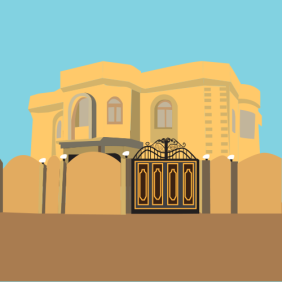 شاهَدت التِلفاز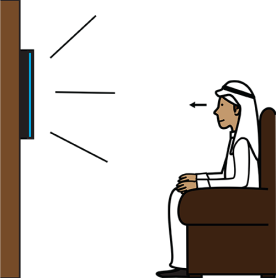 قَرَأت قَصَّة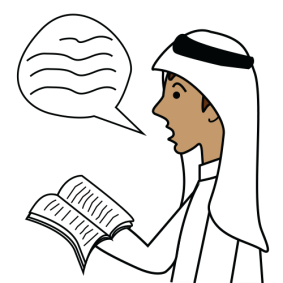 ذَهّبتُ إلى المَطعَم مَع عائِلَتِي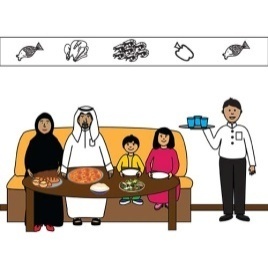 إرتَحت في المَنزِل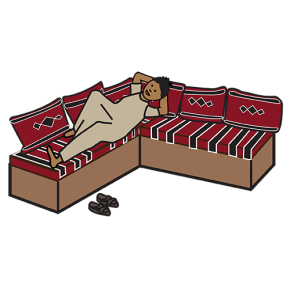 ذَهَبتُ إلى المَسجَد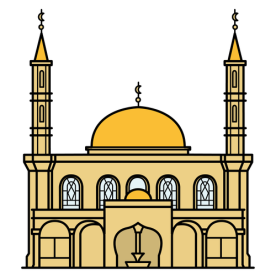 ذَهّبتُ إلى الحّديقَة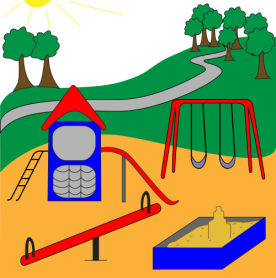 رَسَمت ولَوَّنت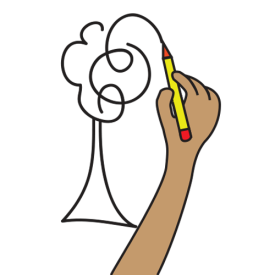 ذَهبت إلى المركز التجاري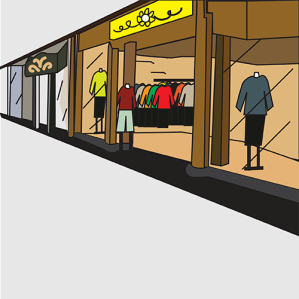 ركبت الدرَّاجَة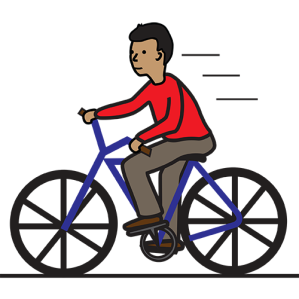 ذهبت للسباحة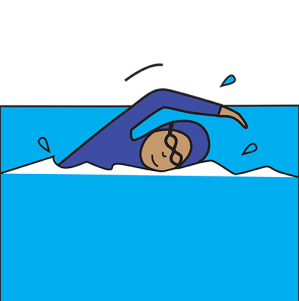 ذهبت إلى المتحف الإسلامي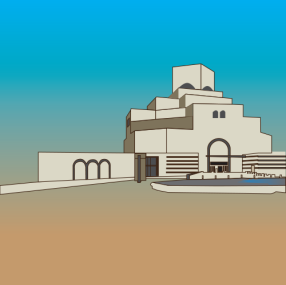 ذهبت إلى سوق واقف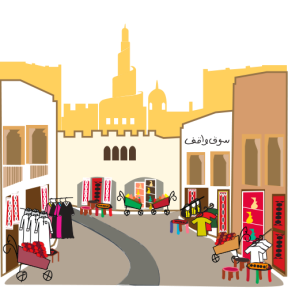 ذهبت إلى السينما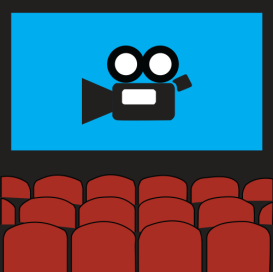 إلتقيت بأصدِقائي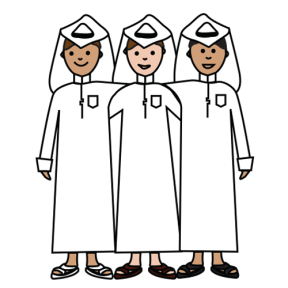 بقيت مع عائلتي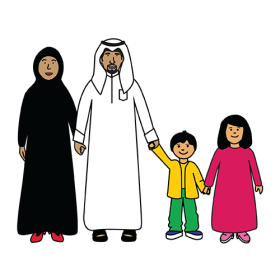 